Březnová shoda přísudku s podmětem 2024Ovládáte shodu přísudku s podmětem? Nevíte si s něčím rady? Zkuste najít nápovědu ve videu: Pravidla shody přísudku s podmětem Pracovní list pro žáky, kteří si z jakýchkoli důvodů potřebují procvičit shodu přísudku s podmětem, je možné využít také k přípravě na přijímací zkoušky ke studiu na víceletých gymnáziích 
i čtyřletých oborech středních škol, stejně tak ho mohou využít budoucí maturanti. _________________________________________________Doplňte správné písmeno:V březnu roku 1312 vydal___ v Avignonu bulu, kterou byl___ zrušen___ templáři. Papežem byl tehdy Klement V., pro něhož byl Avignon dalším místem pobytu ve funkci papeže. Předtím ho hostil___ francouzská města Bordeaux, Poitiers a Toulouse. Proč? Klement V. hledal taková místa, která by maximálně prospíval___ jeho zdraví.   Templáři, které Klement V. zrušil, patřil___ k nejmocnějším řádům středověké Evropy. Vznikl___ v roce 1119 nebo 1120 ve Svaté zemi, když křižáci v Jeruzalémském království potřeboval___ zajistit ochranu vlastního území. Po celou dobu existence křižáckého království ho totiž ohrožoval___ okolní muslimské státy. Templáři se staral___ také o bezpečnost věřících putujících ke Svatému hrobu. Bílé pláště, později doplněné o červené kříže, se stal___ základním vnějším znakem rytířů patřících k řádu. O své postavení templáři na východě přišl___ poté, co všechna křesťanská území padl___ do rukou muslimů. Přesídlil___ tedy do Evropy, což se jim nakonec stalo osudným. Jejich vliv a bohatství „ležel___ v žaludku“ tehdejších panovníků, zejména francouzského krále. Ve 13. století byl___ významnou součástí evropské společnosti, patřil___ jim hrady po celé Evropě, členové řádu vyvíjel___ rozsáhlé ekonomické aktivity. O řádu koloval___ různé pověsti, které nakonec jejich nepřátelé využil___ k obvinění z kacířství, ačkoli hlavním důvodem tažení proti řádu byl___ peníze. Různé teorie a zkazky o templářích, jejich víře a skutcích bobtnal___ a později přecházel___ z generace na generaci. Pro mnohé badatele se templáři stal___ celoživotním tématem zkoumání.    ŘešeníV březnu roku 1312 vydali v Avignonu bulu, kterou byli zrušeni templáři. Papežem byl tehdy Klement V., pro něhož byl Avignon dalším místem pobytu ve funkci papeže. Předtím ho hostila francouzská města Bordeaux, Poitiers a Toulouse. Proč? Klement V. hledal taková místa, která by maximálně prospívala jeho zdraví.   Templáři, které Klement V. zrušil, patřili k nejmocnějším řádům středověké Evropy. Vznikli v roce 1119 nebo 1120 ve Svaté zemi, když křižáci v Jeruzalémském království potřebovali zajistit ochranu vlastního území. Po celou dobu existence křižáckého království ho totiž ohrožovaly okolní muslimské státy. Templáři se starali také o bezpečnost věřících putujících ke Svatému hrobu. Bílé pláště, později doplněné o červené kříže, se staly základním vnějším znakem rytířů patřících k řádu. O své postavení templáři na východě přišli poté, co všechna křesťanská území padla do rukou muslimů. Přesídlili tedy do Evropy, což se jim nakonec stalo osudným. Jejich vliv a bohatství „ležely v žaludku“ tehdejších panovníků, zejména francouzského krále. Ve 13. století byli významnou součástí evropské společnosti, patřily jim hrady po celé Evropě, členové řádu vyvíjeli rozsáhlé ekonomické aktivity. O řádu kolovaly různé pověsti, které nakonec jejich nepřátelé využili k obvinění z kacířství, ačkoli hlavním důvodem tažení proti řádu byly peníze. Různé teorie a zkazky o templářích, jejich víře a skutcích bobtnaly a později přecházely z generace na generaci. Pro mnohé badatele se templáři stali celoživotním tématem zkoumání.    Co jsem se touto aktivitou naučil(a):………………………………………………………………………………………………………………………………………………………………………………………………………………………………………………………………………………………………………………………………………………………………………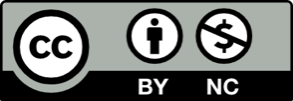 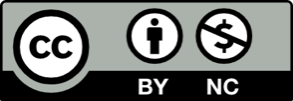 